Приложение 1Отчет Аксубаевского муниципального района«Весенняя акция добра» в рамках социально-гуманитарного проекта «У войны не женское лицо..»В Аксубаевском районе по инициативе Главы муниципального района Гилманова Камиля Камаловича и районного объединения женщин-депутатов «Мэрхэмэт-Милосердие» поздравили участницу ВОВ  и труженицу тыла Телешеву Нину Александровну!В «Весенней акции добра» приняли участие депутаты, руководители организаций и учреждений, специалисты учреждений культуры, главы сельских поселений, директоры общеобразовательных учреждений, общественные организации и конечно же дети и подростки.Самые добрые пожелания и теплые поздравления были сказаны в адрес тружениц тыла. Цветы ,подарки и открытки, сделанные детьми радовали их в  эти дни. Благодарили тружениц тыла за их вклад в Победу в ВОВ, вспомнили вместе молодые годы, даже спели их любимые песни. «Весенняя акция добра» выразила чувство признательности от всех жителей района и согрела их теплом добрых пожеланий и весеннего солнца. По возможности посетили всех тружениц тыла района.Ф.И.О(кого посетили)Кто посетилФото1Анищенко Анастасия Никифоровна  22.11.1930 д.Новая Александровка Аксубаевский МР РТПоздравили Глава Кривоозерского сельского поселения Елисеев С.С, директор МБУК « ЦКС»(РДК), депутат Копанева О.В, директор Кривоозерской школы Купцова Н.Г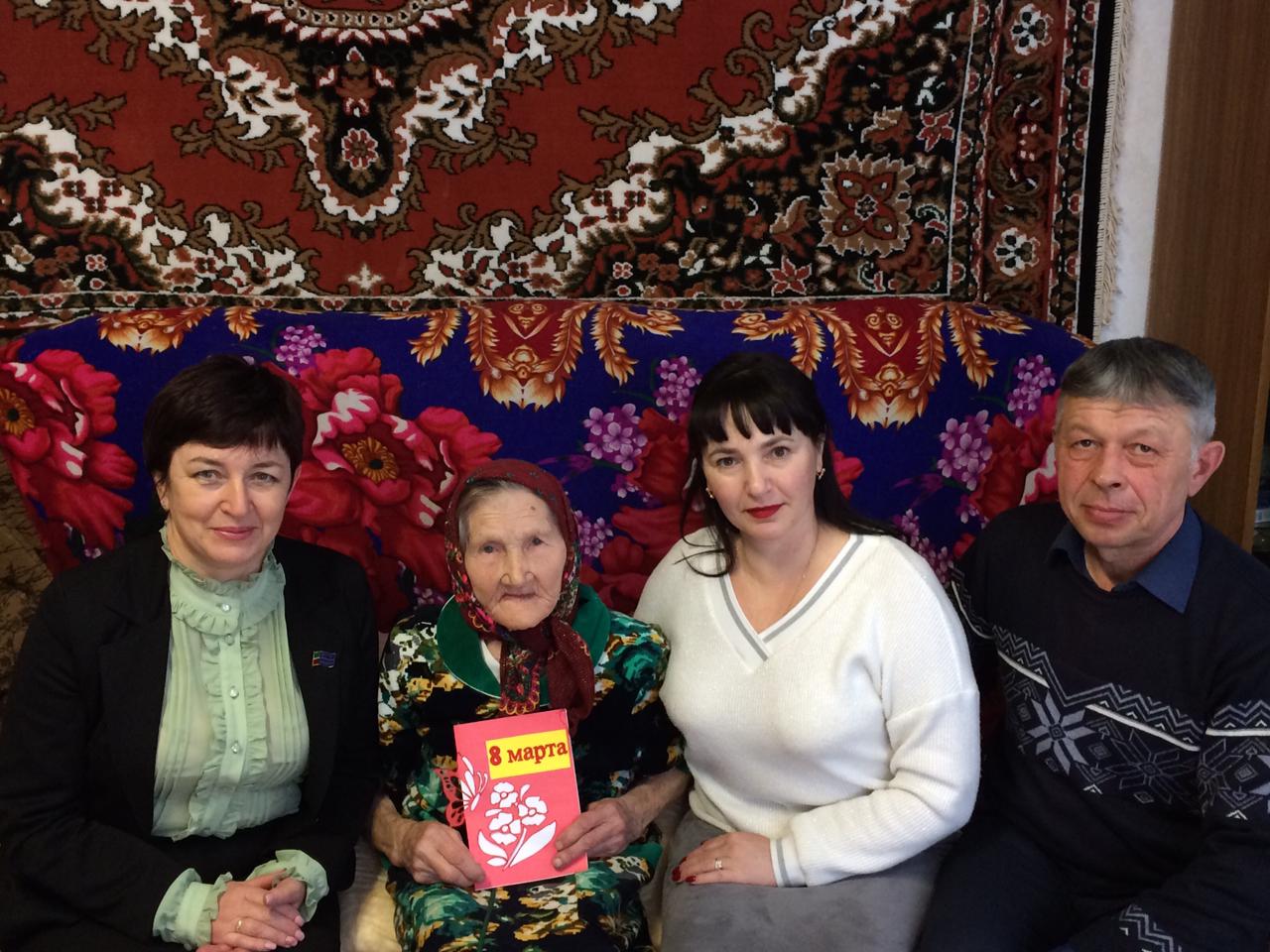 2Анищенко Анастасия Андреевна  22.09.1930 д.Новая Александровка Аксубаевский МР РТПоздравили Глава Кривоозерского сельского поселения Елисеев С.С, директор МБУК « ЦКС»(РДК),депутат Копанева О.В, директор Кривоозерской школы Купцова Н.Г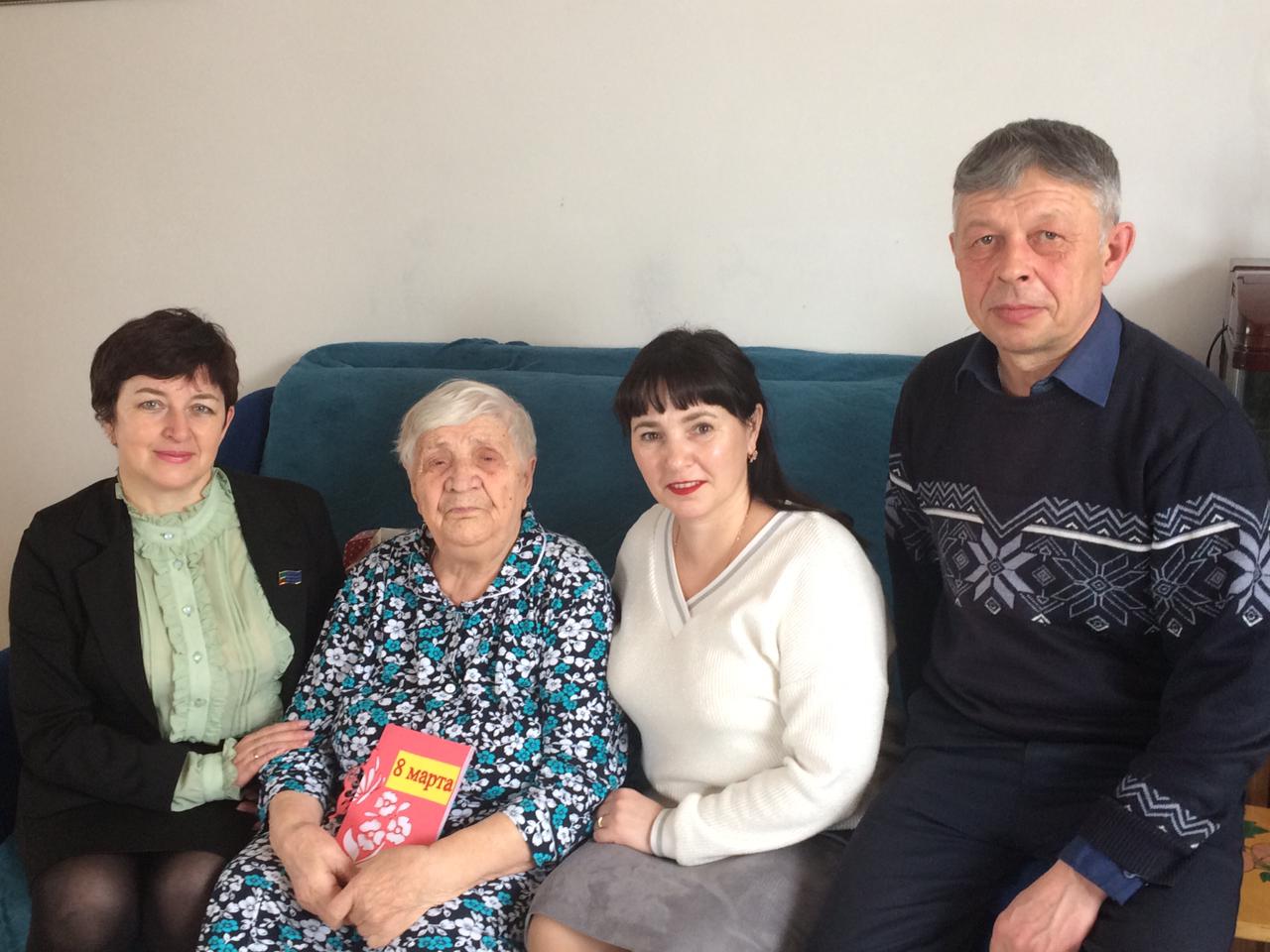 3Максимова Ольга Герасимовна  27.07.1931д.Беловка Аксубаевский МР РТПосетила специалист Беловского СДК Андреева Т.Л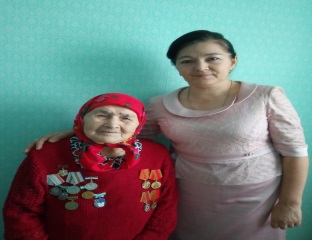 4Чепелева Антонина Ефимовна 15.01.1928  с.Кривоозерки Аксубаевский МР РТПоздравили Глава Кривоозерского сельского поселения Елисеев С.С, директор МБУК « ЦКС»(РДК), депутат Копанева О.В, директор Кривоозерской школы Купцова Н.Г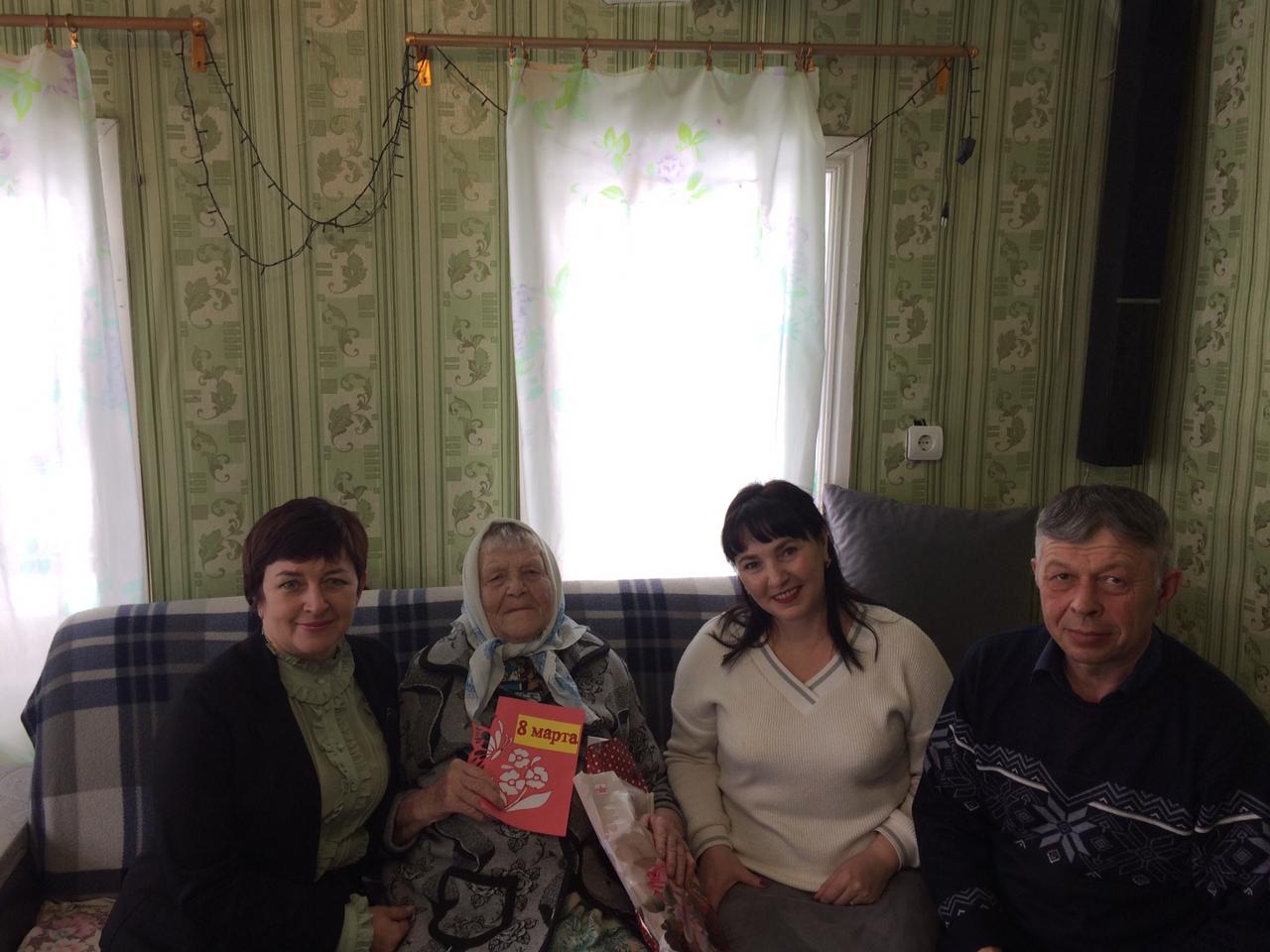 5Уканеева Елизавета Ивановна  06.04.1932 д. Малое Сунчелеево Аксубаевский МР РТПоздравляет Глава Сунчелеевского сельского поселения Крайнова И. В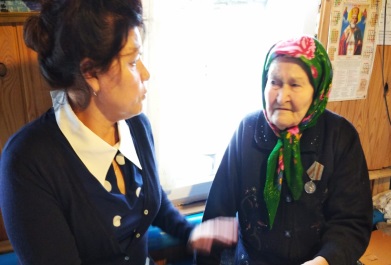 6Иванова Нина Петровна    28.09.1926 д. Малое Сунчелеево Аксубаевский МР РТПоздравляют депутат Давыдова Нина Алексеевна и соц. работник Филиппова Римма Аркадьевна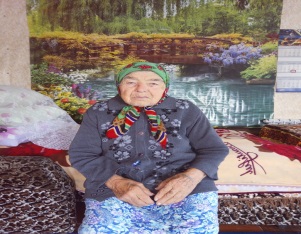 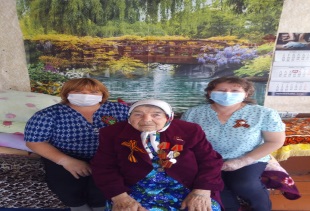 7Малова Галина Кузьминична  23.10.1931 д. Малое Сунчелеево Аксубаевский МР РТПоздравляют депутат Давыдова Нина Алексеевна и соц. работник Филиппова Римма Аркадьевна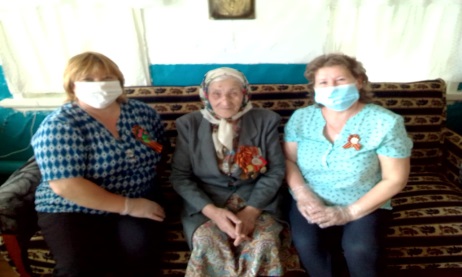 8Беляшова Мария Александровна    03.06.1932п.Мюд Аксубаевский МР РТПосетила специалист Мюдовского СДК Сухалова Е.М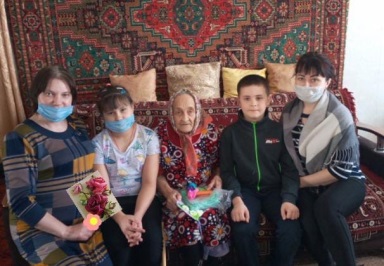 9Сулейманова Надежда Киямутдиновна  20.10.1927п.Мюд Аксубаевский МР РТПосетила специалист Мюдовского СДК Жукова О.В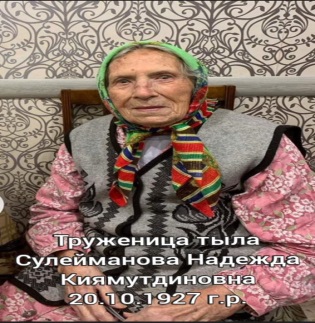 10Синдимирова Елизавета Александровна   03.10.1932д.Нижние Савруши Аксубаевский МР РТПосетила специалист Ниж. Саврушского СК  Пак В.И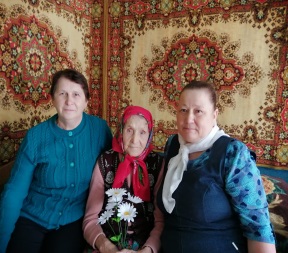 11Крайнова  Анастасия Васильевна 16.09.1930пгт.АксубаевоПосетил депутат Аксубаевского избирательного округа № 7 Кононов Владимир Васильевич 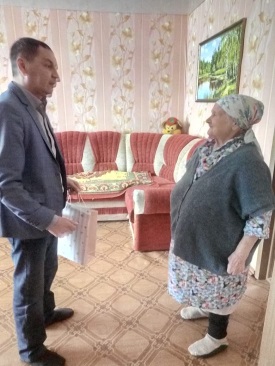 12Емельянова Ольга Семеновна  30.05.1931д.Нижние Савруши Аксубаевский МР РТПосетила специалист Ниж. Саврушского СК  Пак В.И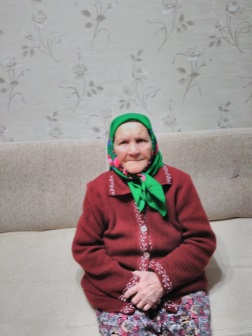 13Шарифуллина Хаят Муртазовна  27.01.1928 с.Нов. Ибрайкино Аксубаевский МР РТПоздравили депутат, фельдшер Хаертдинова Н.Н, специалист  Нов. Ибрайкинского СДК Камалов Р.Р.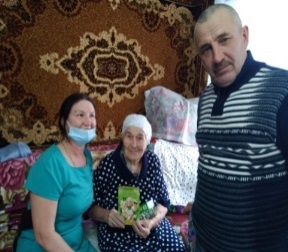 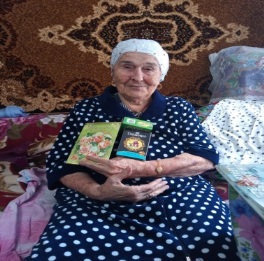 14Давлетшина Сания Гайфеевна   05.10.1931 с.Нов. Ибрайкино Аксубаевский МР РТПоздравили депутат пенсионер Кубиев Ф.Н, библиотекарь Сафина Т.Т., специалист  Нов. Ибрайкинского СДК Камалов Р.Р.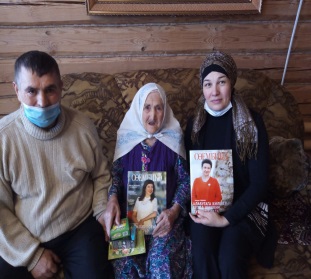 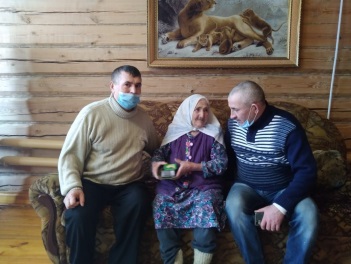 15Зиганшина Галия Абдрахимовна   09.10.1930с.Нов. Ибрайкино Аксубаевский МР РТПометили специалист  Нов. Ибрайкинского СДК Камалов Р.Р.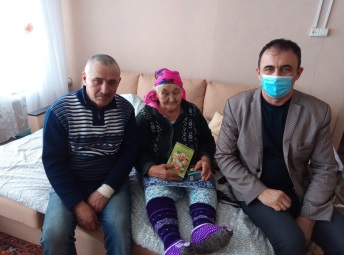 16Гафиятова Закия Киямовна     19.12.1927с.Нов. Ибрайкино Аксубаевский МР РТПосетил глава Новоибрайкинского сельского поселения Кабиров Ф.Х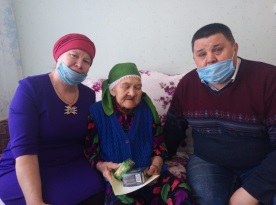 17Каримова Зайтуня Нургалиевна  11.04.1928с.Нов. Ибрайкино Аксубаевский МР РТПосетил глава Новоибрайкинского сельского поселения Кабиров Ф.Х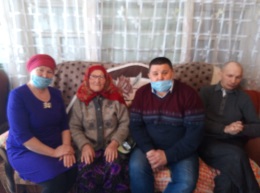 18Нургатина Нурфигал Нургатовна   02.08.1923с.Нов. Ибрайкино Аксубаевский МР РТПосетили глава Новоибрайкинского сельского поселения Кабиров Ф.Х, специалист  Нов. Ибрайкинского СДК Камалов Р.Р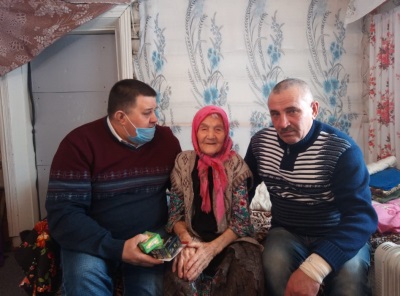 19Салахова Закиря Закировна  17.07.1926с.Нов. Ибрайкино Аксубаевский МР РТПосетили глава Новоибрайкинского сельского поселения Кабиров Ф.Х, специалист  Нов. Ибрайкинского СДК Камалов Р.Р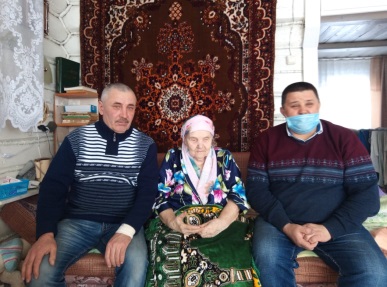 20Шарифуллина  Минхаят Гарифулловна  15.09.1928с.Нов. Ибрайкино Аксубаевский МР РТПосетили глава Новоибрайкинского сельского поселения Кабиров Ф.Х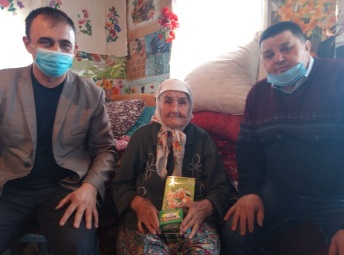 21Федотова Нина Васильевна  17.07.1930д.Кисы Аксубаевский МР РТПоздравили глава Новоаксубаевского СП Макаров А.В. , депутат Новоаксубаевского сельского поселения  Агафонова Любовь Николаевна и библиотекарь Кисинской сельской библиотеки Сулейманкина Тамара Леонидовна.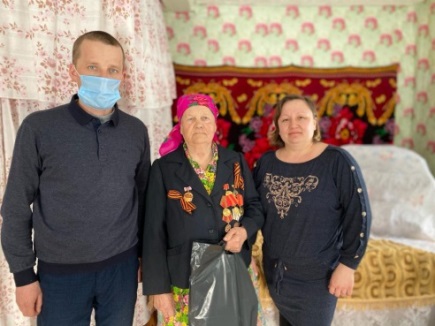 22Хамитова Минсафа Миннекуловна 18.03.1930с.Новая Киреметь Аксубаевский МР РТПоздравление от депутата районного Совета от Новокиреметского сельского поселения Аюпова Ф.Ф,посетила специалист Нов. Киреметского СДК Шайхутдинова Л.Д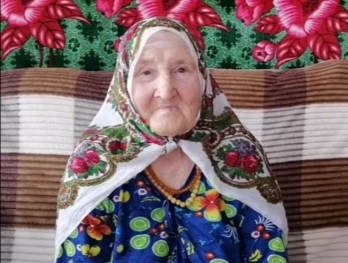 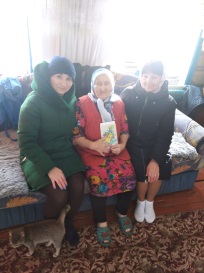 23Нурутдинова Салимя Шайхутдиновна  25.09.1928с.Новая Киреметь Аксубаевский МР РТПосетила специалист Нов. Киреметского СДК Шайхутдинова Л.ДПоздравление от депутата районного Совета Новокиреметского сельского поселения Аюпова Ф.Ф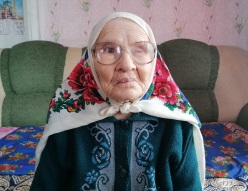 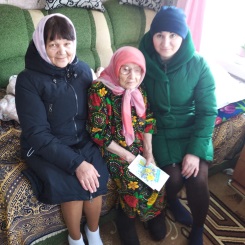 24Ломоносова Елена Захаровна 04.04.1926 д.Нов. Чув. Адам Аксубаевский МР РТПоздравил специалист Ст. Чув. Адамского СК Михайлов Ю.М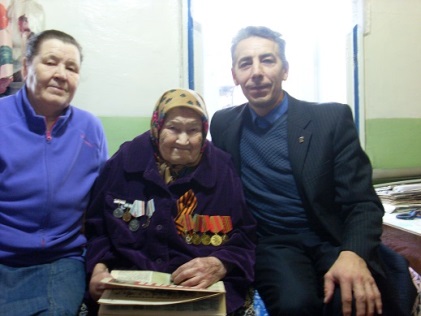 25Романова Мария Тимофеевна 25.02.1932д.Нов. Чув. Адам Аксубаевский МР РТПосетила специалист Нов. Чув. Адамского СК Артемьева И.А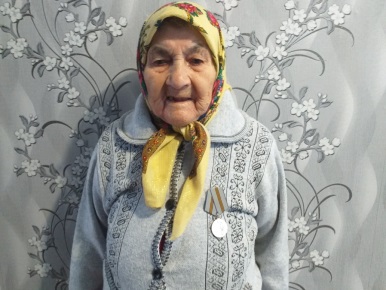 26Артемьева Елизавета Алексеевна  01.07.1926д.Нов. Чув. Адам Аксубаевский МР РТПосетила специалист Нов. Чув. Адамского СК Артемьева И.А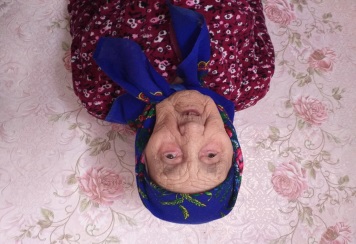 27Герасимова Мария Ефремовна   06.03.1929с.Старые Савруши Аксубаевский МР РТПосетили глава Саврушского сельского поселения Кузьмин А.Г, специалист Ст. Саврушского СДК Колесникова С.Н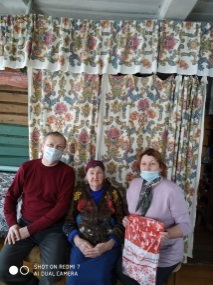 28Пильщикова Юлия Акимовна   18.10.1930с.Старые Савруши Аксубаевский МР РТПосетили глава Саврушского сельского поселения Кузьмин А.Г, специалист Ст. Саврушского СДК Колесникова С.Н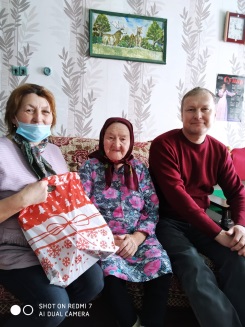 29Титова Анна Николаевна 04.05.1931с. Савруши Аксубаевский МР РТПоздравил депутат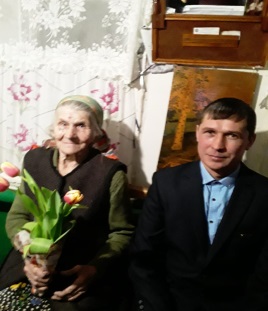 30Романов Иван Никифорович 25.02.1927 с.Савруши Аксубаевский МР РТПоздравил депутат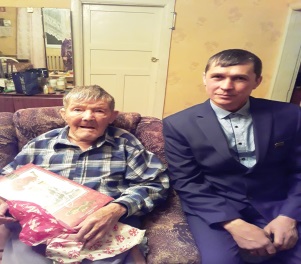 31Мурзагильдина Анастасия Ивановна   03.07.1928д.Старое Мокшино Аксубаевский МР РТПосетила специалист Ст.Мокшинского СК Вырдина В.В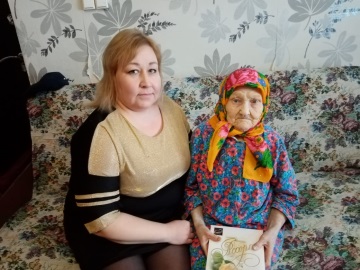 32Перепелкина Анна Тимофеевна 25.11.1931д.Старое Мокшино Аксубаевский МР РТПосетила специалист Ст.Мокшинского СК Вырдина В.В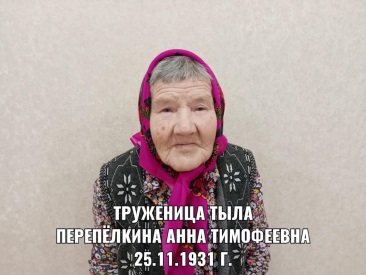 33Семенушкина Роза Ивановна   10.03.1930д.Старое Мокшино Аксубаевский МР РТПосетила глава Мюдовского сельского поселения Зюзина Т.В,  специалист Ст.Мокшинского СК Вырдина В.В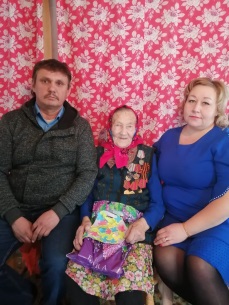 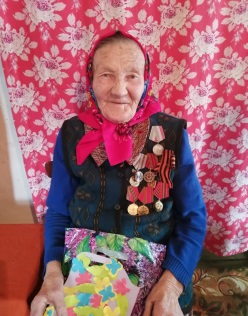 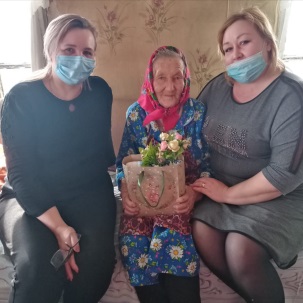 34Галявова Хатимя Шарифулловна 10.03.1929с.Старое Ибрайкино Аксубаевский МР РТПосетил,поздравил глава Ст.Ибрайкинского сельского поселенияМинигулов М.Г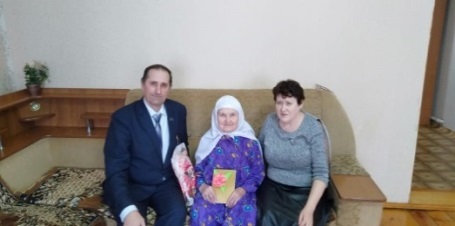 35Гатауллина Минныруй Хасанзяновна  02.11.1927с.Старое Ибрайкино Аксубаевский МР РТПосетила специалист Ст. Ибрайкинского СДК Касымбекова Р.М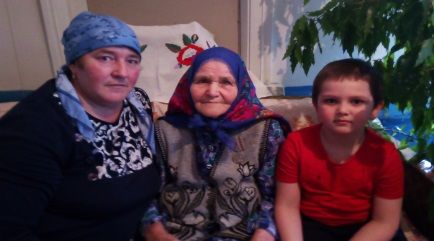 36Зинурова Мафиря Шавалеевна  01.02.1926с.Старое Ибрайкино Аксубаевский МР РТПосетила специалист Ст. Ибрайкинского СДК Касымбекова Р.М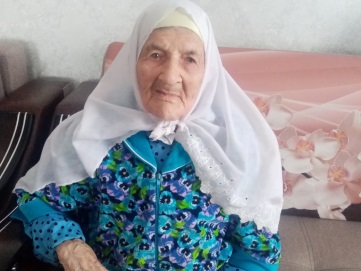 37Идрисова Рашида Хафизовна 22.05.1932с.Старое Ибрайкино Аксубаевский МР РТПосетила специалист Ст. Ибрайкинского СДК Салахова С.Г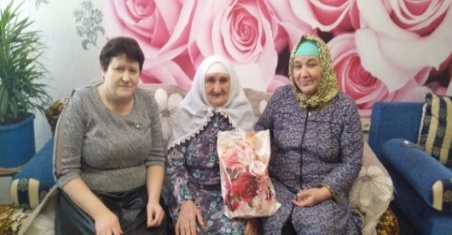 38Мустафина Зайнаб Хамзиновна   15.02.1930с.Старое Ибрайкино Аксубаевский МР РТПосетил,поздравил глава Ст.Ибрайкинского сельского поселенияМинигулов М.Г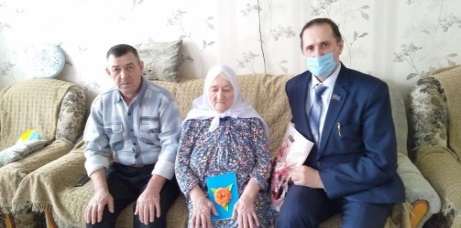 39Ганиева Замалия Насыбулловна   20.07.1927с.Старое Ибрайкино Аксубаевский МР РТПосетила специалист Ст. Ибрайкинского СДК Салахова С.Г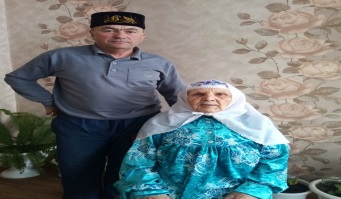 40Мушарапова Гульфания Насибулловна    06.01.1932с.Старое Ибрайкино Аксубаевский МР РТПосетил,поздравил глава Ст.Ибрайкинского сельского поселенияМинигулов М.Г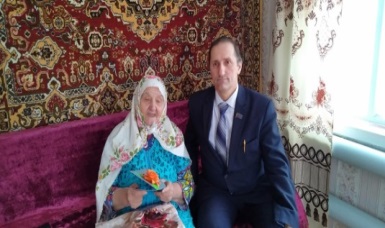 41Салахова Закиря Насибулловна   12.08.1927с.Старое Ибрайкино Аксубаевский МР РТПосетил,поздравил глава Ст.Ибрайкинского сельского поселенияМинигулов М.Г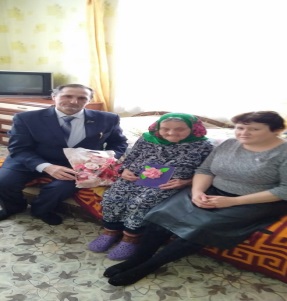 42Файзуллина Хатымя Зайнулловна 19.04.1927с.Старое Ибрайкино Аксубаевский МР РТПосетил,поздравил глава Ст.Ибрайкинского сельского поселенияМинигулов М.Г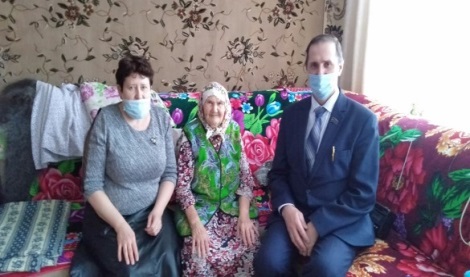 43Хайруллина Минегель Фасаховна 01.12.1929с.Старое Ибрайкино Аксубаевский МР РТПосетил,поздравил глава Ст.Ибрайкинского сельского поселенияМинигулов М.Г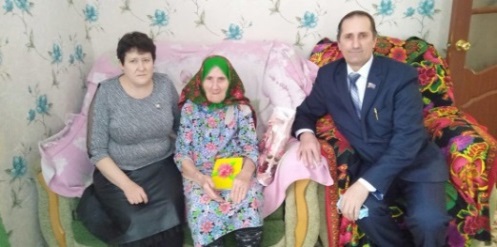 44Халиуллина  Рабига Габутдиновна   21.10.1927с.Старое Ибрайкино Аксубаевский МР РТПосетила специалист Ст. Ибрайкинского СДК Салахова С.Г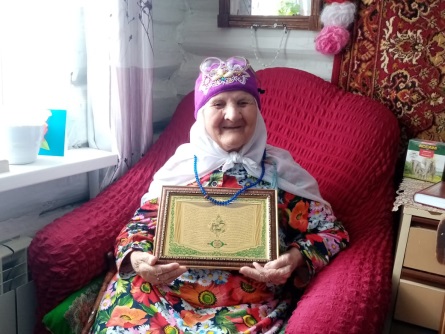 45Хаметшина Назия Миншакировна  05.05.1933с.Старое Ибрайкино Аксубаевский МР РТПосетил,поздравил глава Ст.Ибрайкинского сельского поселенияМинигулов М.Г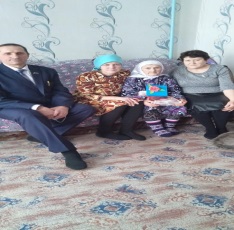 46Ярмухаметова Раися Хамзиновна  11.06.1926с.Старое Ибрайкино Аксубаевский МР РТПосетил,поздравил глава Ст.Ибрайкинского сельского поселенияМинигулов М.Г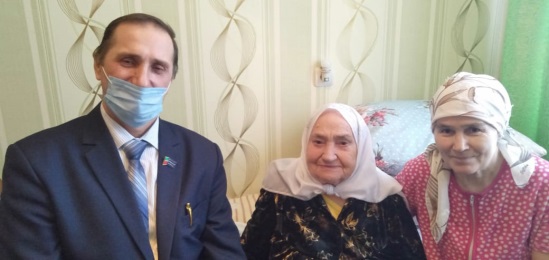 47Абдулкина Ольга Федоровна 14.01.1930с.Старое Ильдеряково Аксубаевский МР РТПосетила специалист Ст. Ильдеряковского СДК Зайцева Т.В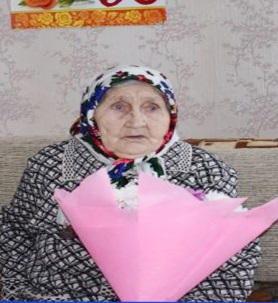 48Пикмуллина Нина Никифоровна 01.10.1933с.Старое Ильдеряково Аксубаевский МР РТПосетила специалист Ст. Ильдеряковского СДК Пикалова Е.Н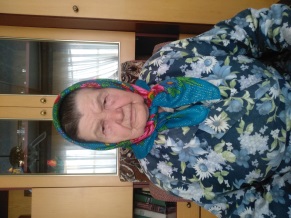 49Мингазова Альбина Гарифовна 08.02.1931с.Ст. Киреметь  Аксубаевский МР РТПосетила специалист Ст. Киреметский СДК Ишаева И.М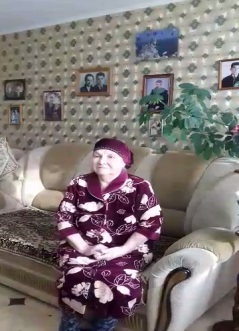 50Губайдуллина Закиря Равзутдиновна   07.05.1926с.Ст. Киреметь  Аксубаевский МР РТПосетила директор Ст. Киреметского дома-музея Х.Туфана Низамова Т.И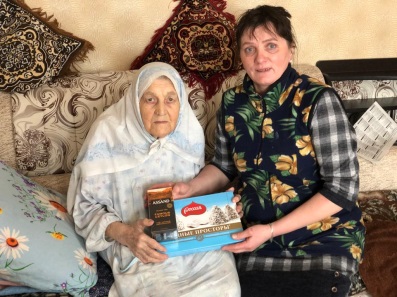 51Залилова Ркия Киямовна    10.10.1927С.Ст. Киреметь  Аксубаевский МР РТПосетила директор Ст. Киреметского дома-музея Х.Туфана Низамова Т.И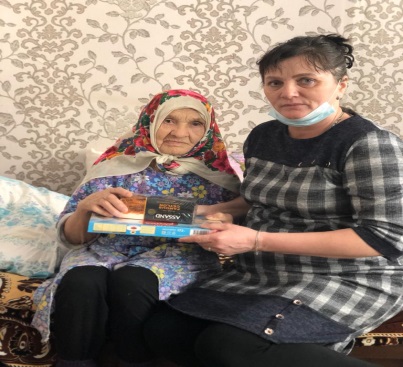 52Натеева Зюгеля Мингазетдиновна  15.12.1925с.Ст. Киреметь  Аксубаевский МР РТ Посетил специалист Ст. Киреметский СДК,депутат Гизятуллин Г.Г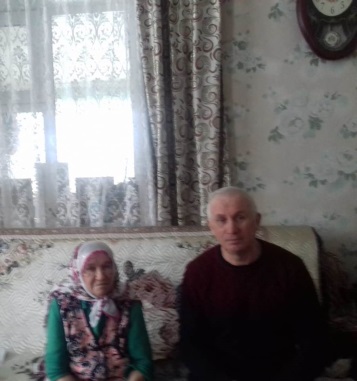 53Низаева Миннигуль Гайфутдиновна  20.04.1923с.Ст. Киреметь  Аксубаевский МР РТПоздравил глава Ст.Киреметского сельского поселения Парфенов А.В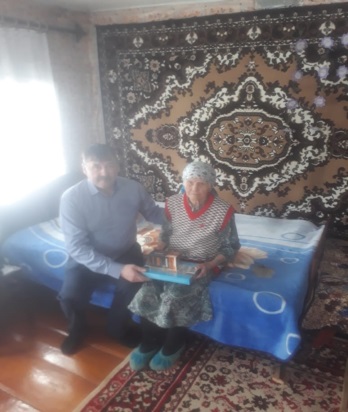 54Трофимова Александра Петровна 16.03.1925 с.Ст. Киреметь  Аксубаевский МР РТПоздравил глава Ст.Киреметского сельского поселения Парфенов А.В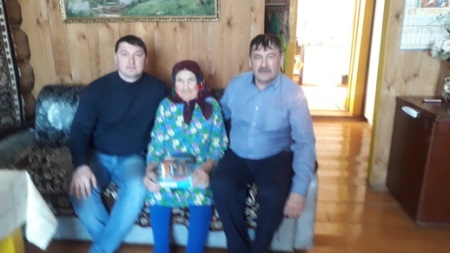 55Гимранова Саимя Хабибуловна    13.08.1929с.Старые Киязлы Аксубаевский МР РТПосетила специалист Ст. Киязлинского СДК Гирфанова Э.Ш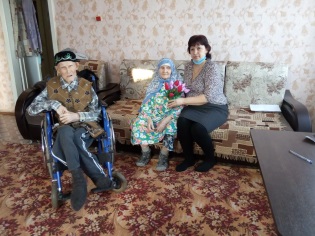 56Туйкина Анна Филипповна 13.09.1931с.Старое Тимошкино Аксубаевский МР РТПосетил депутат округа №1 Погодкин Г.П 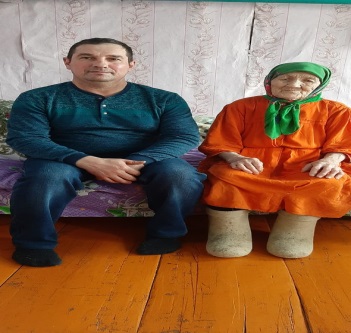 57Погодкина Анастасия Филиповна    28.10.1925с.Старое Тимошкино Аксубаевский МР РТПосетили депутат округа №4 Яшмурзин Н.Л с учащимися Старотимошкинской средней школы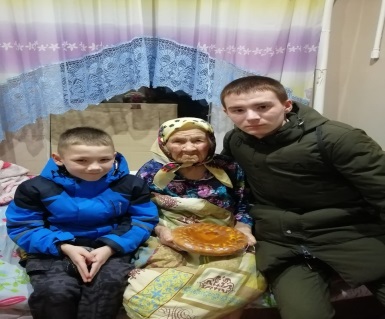 58Ваструкова Евдокия Андреевна     01.01.1929с.Старое Узеево Аксубаевский МР РТ Посетил глава Ст.Узеевского сельского поселения Айдова Н.В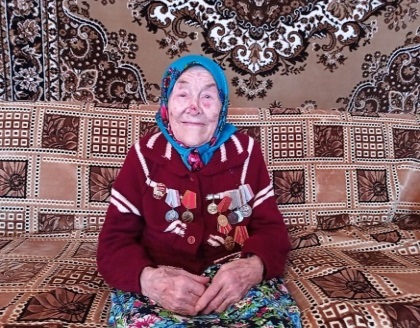 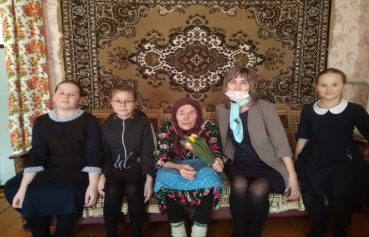 59Крайнова Зинаида Андреевна 01.01.1931 с. Сунчелеево Аксубаевский МР РТПоздравляет Глава Сунчелеевского сельского поселения Крайнова И. В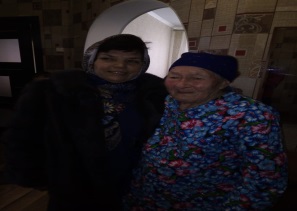 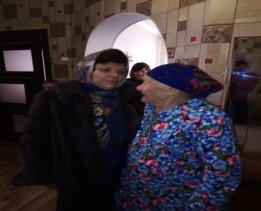 60Шавалеева Магиря Зиганшиновна 24.11.1930д.Алга Аксубаевский МР РТПосетила глава Трудолюбовского сельского поселения Тарасова С.А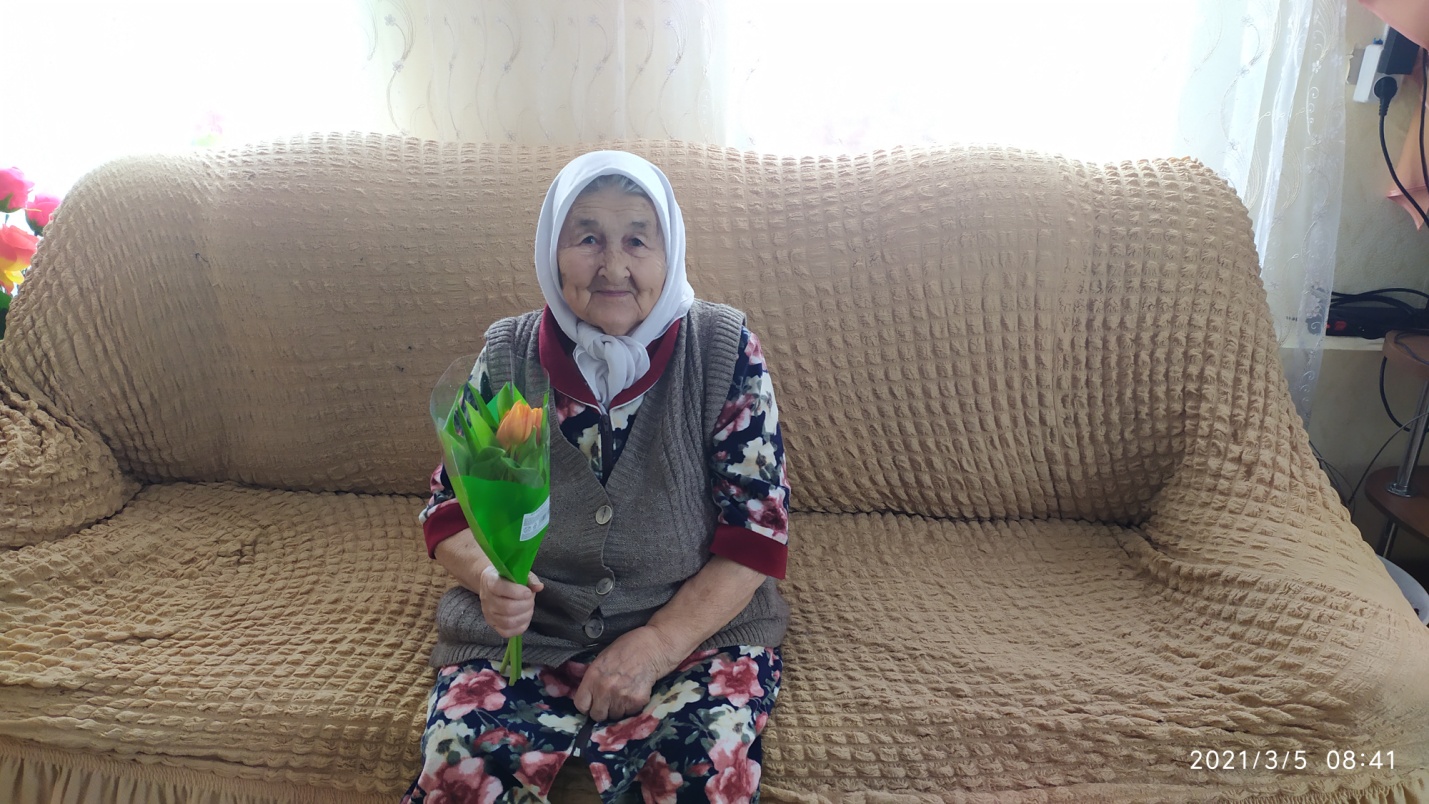 61Логинова Зоя Федоровна    29.07.1930с.Трудолюбово Аксубаевский МР РТПосетила глава Трудолюбовского сельского поселения Тарасова С.А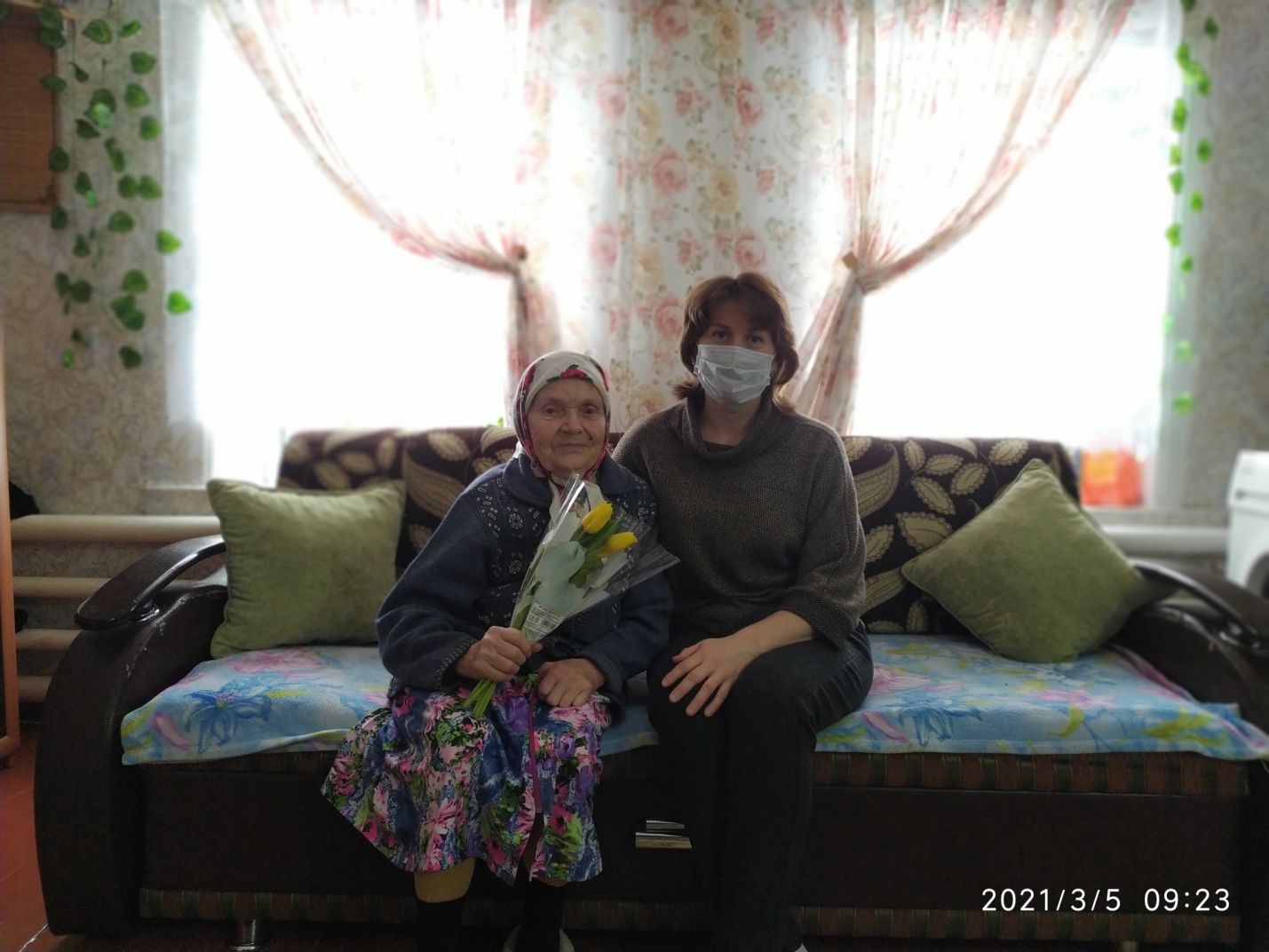 62Исаншина Ольга Александровна 05.04.1927с.Чувашское Енорускино Аксубаевский МР РТПосетил Альметкин В.К, специалист Чув.Енорускинского СК Еремеева О.В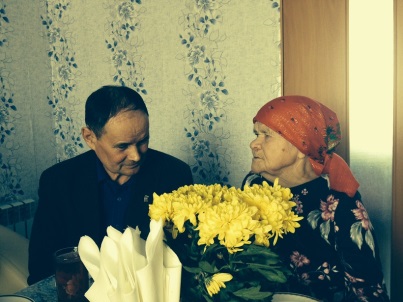 63Зарипова Мазгура Галимзяновна 15.08.1930с.Щербень Аксубаевский МР РТПосетила специалист Щербенского СДКХафизова Н.Ш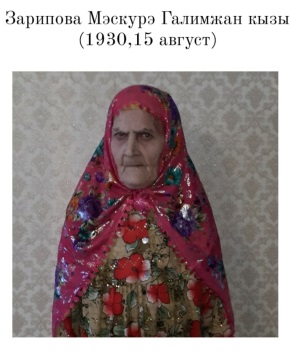 64Мингазова Суфия Юнусовна 02.05.1930с.Щербень Аксубаевский МР РТПосетила специалист Щербенского СДККамалиева Г.А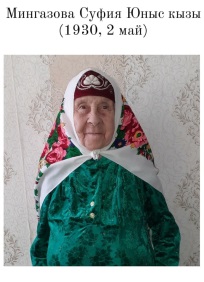 65Шайхутова Зулхабиря Исламовна 01.04.1931с.Щербень Аксубаевский МР РТЩербенского СДКХафизова Н.Ш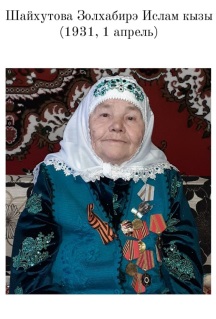 66Бикмурзина Ркия Хасанзяновна   24.04.1931с.Тат.Сунчелеево Аксубаевский МР РТПосетила специалист Тат. Сунчелеевского СК Ахмерова М.Р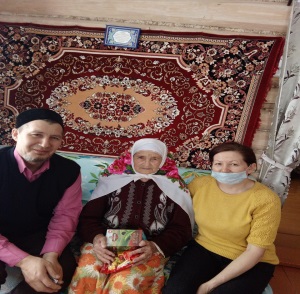 67Закирова Гадания Сахабутдиновна   15.04.1927с.Тат.Сунчелеево Аксубаевский МР РТПосетила глава Мюдовского сельского поселения Зюзина Т.В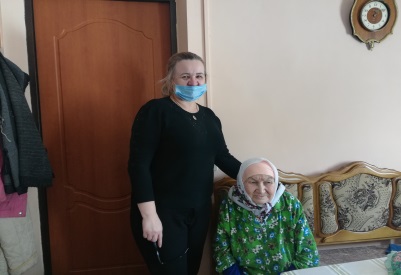 68Зиангирова Минсара Хаметгалимовна    30.08.1924с.Тат.Сунчелеево Аксубаевский МР РТПосетила глава Мюдовского сельского поселения Зюзина Т.В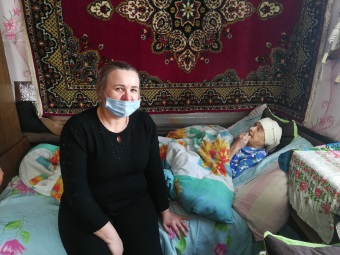 69Мингалеева Фербизе Зиннетулловна   07.06.1929с.Тат.Сунчелеево Аксубаевский МР РТПосетила специалист Тат. Сунчелеевского СК Ахмерова М.Р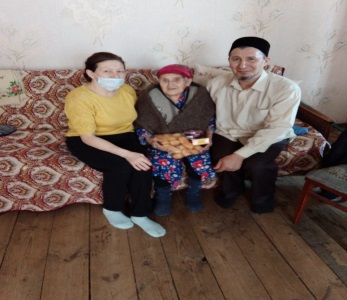 70Мингатина Мингаян Мингатьевна   10.01.1930   с.Тат.Сунчелеево Аксубаевский МР РТпосетил депутат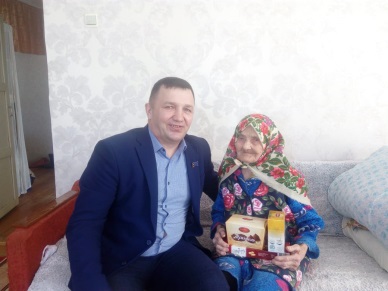 71Хамедрахимова Минибике Ирдуловна 05.04.1928с.Тат.Сунчелеево Аксубаевский МР РТпосетил депутат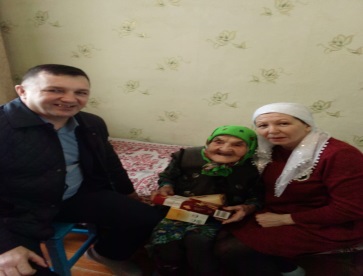 72Шарашева Минсара Насертдиновна  23.07.1929п.Пионер Аксубаевский МР РТПосетила глава Мюдовского сельского поселения Зюзина Т.В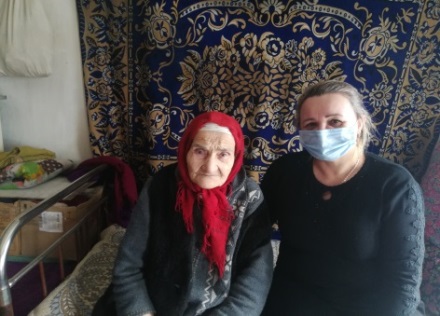 73Бочкарева Фаина Васильевна  06.11.1930с.Русская Киреметь Аксубаевский МР РТПоздравил  глава Новокиреметского сельского поселения Шакиров И.Р, специалист Рус. Киреметского СК Лаврентьев Ю.А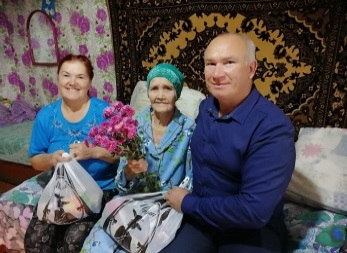 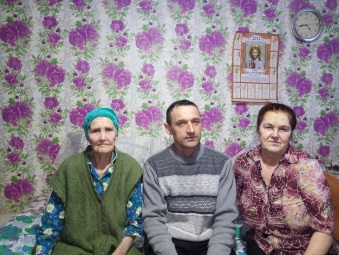 74Гришина Александра Ивановна    19.07.1928с.Русская Киреметь Аксубаевский МР РТПоздравил  глава Новокиреметского сельского поселения Шакиров И.Р, специалист Рус. Киреметского СК Лаврентьев Ю.А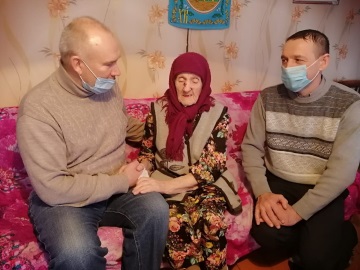 75Кузнецова Александра Петровна   15.04.1928д.Караса Аксубаевский МР РТПосетила специалист Карасинского СДК Чернова Л.А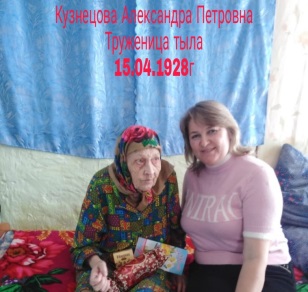 76Масгутова Масания Хабибуловна   19.03.1930д.Караса Аксубаевский МР РТПосетила специалист Карасинского СДК Чернова Л.А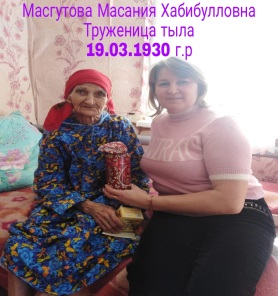 77Мухамадеева Мингаян Камалтдиновна  25.08.1927д.Караса Аксубаевский МР РТПосетила специалист Карасинского СДК Чернова Л.А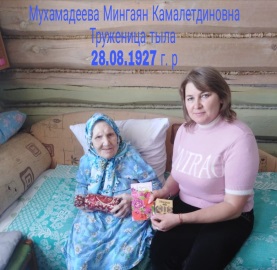 78Хасанова Нурфигаль Хаматвалеевна    28.02.1931д.Караса Аксубаевский МР РТПосетила специалист Карасинского СДК Чернова Л.А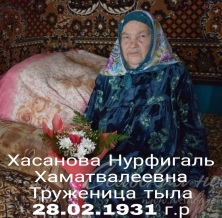 79Пикушова Ольга Арсентьевна   20.03.1931с.Савгачево Аксубаевский МР РТПосетил специалист Савгачевского СДК ,депутат Никифоров А.В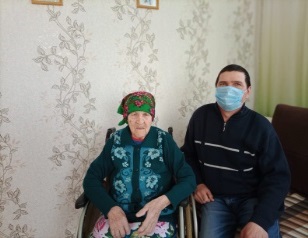 80Гулякова Анна Ивановна 02.04.1931 пос.Заря Аксубаевский МР РТПосетили глава Урмандеевского сельского поселеия Николаев В.З, специалист Урмандеевского СДК Иванов А.В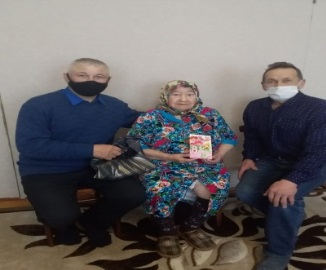 81Петрова Нина Степановна 03.08.1932 пос.Заря Аксубаевский МР РТПосетили глава Урмандеевского сельского поселеия Николаев В.З, специалист Урмандеевского СДК Иванов А.В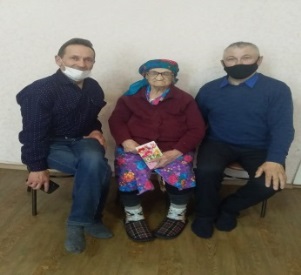 82Николаева Елизавета Семеновна   29.10.1931д.Новое Тимошкино Аксубаевский МР РТПосетила депутат округа № 7 Павлова А.И 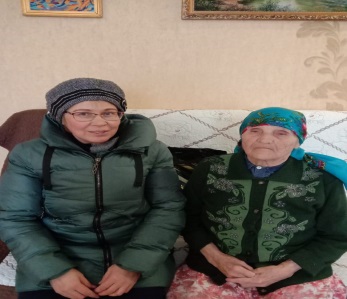 83Пискарева Елизавета Михайловна  17.12.1930д.Новое Тимошкино Аксубаевский МР РТПоздравила депутат округа №9 Ярославлева Н.Н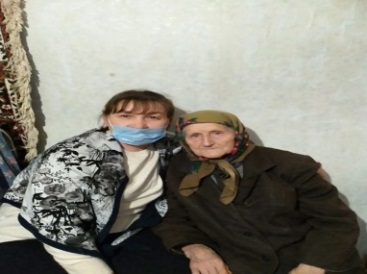 84Васильева Анна Федоровна    24.08.1927д.Урмандеево  Аксубаевский МР РТПосетили глава Урмандеевского сельского поселеия Николаев В.З, специалист Урмандеевского СДК Иванов А.В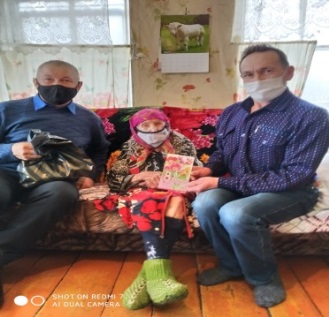 85Ахматгаянова Минзиян Мингачевна  20.03.1932 п.г.т.АксубаевоПоздравила начальник отдела по взаимодействию с ОМС и МИР Совета Зайдуллина Л.С.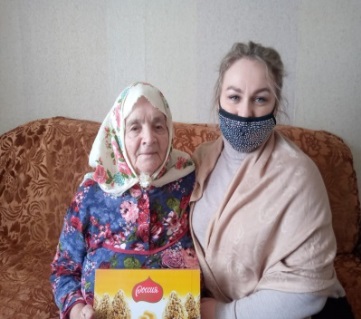 86Ахметзянова Бадар Давлетовна  12.10.1928 п.г.т.АксубаевоПоздравила начальник отдела по взаимодействию с ОМС и МИР Совета Зайдуллина Л.С.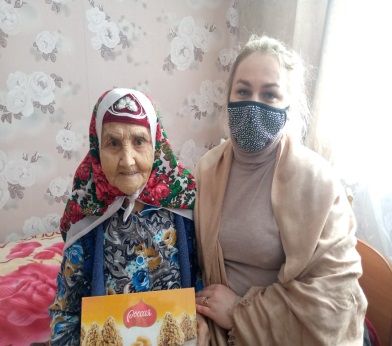 87Базанова Лидия Григорьевна  25.04.1929 п.г.т.АксубаевоПосетила Начальник соц.защиты Зайцева Е.С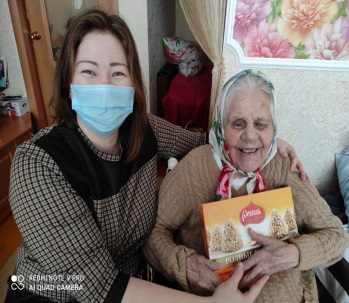 88Гайнутдинова Рабига Рахматулловна  30.01.1929 п.г.т.АксубаевоПоздравили начальник отдела по взаимодействию с ОМС и МИР Совета Зайдуллина Л.С, начальник соц.защиты Зайцева Е.С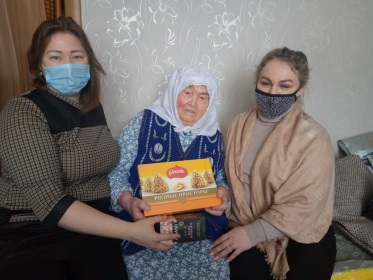 89Гатина Магузя Хасаншиновна  18.01.1927 п.г.т.АксубаевоПоздравили начальник отдела по взаимодействию с ОМС и МИР Совета Зайдуллина Л.С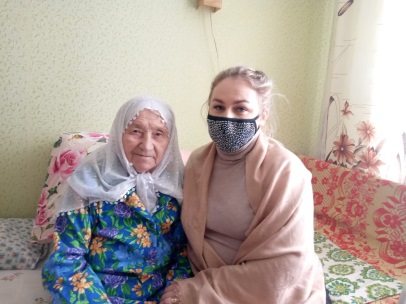 90Зюзина Александра Петровна 03.03.1929п.г.т.АксубаевоПосетила Начальник соц.защиты Зайцева Е.С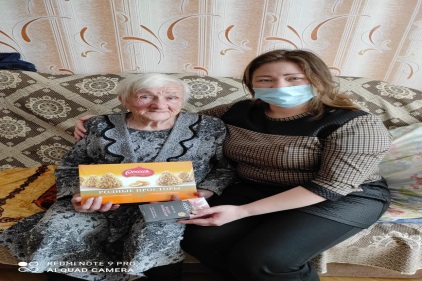 91Зайнеева Фатима Гайнетдиновна   10.04.1926 п.г.т.АксубаевоПосетил и поздравил Начальник Отдела культуры Аксубаевского МР РТ Тимирясов А.С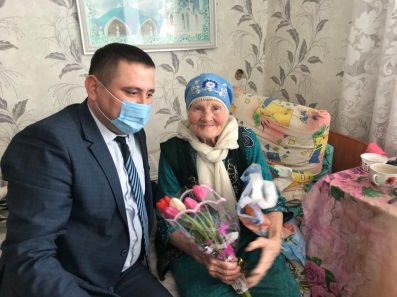 92Рябова Анна Егоровна  03.11.1928п.г.т.АксубаевоПосетил и поздравил Начальник Отдела культуры Аксубаевского МР РТ Тимирясов А.С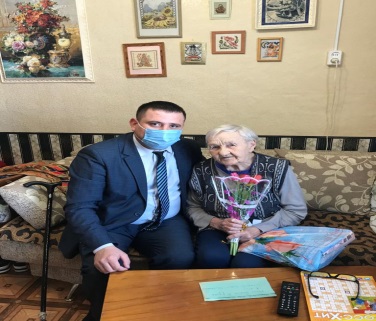 93Анисимова Александра Кузьминична  07.04.1931п.г.т.АксубаевоПосетил и поздравил Начальник Отдела культуры Аксубаевского МР РТ Тимирясов А.С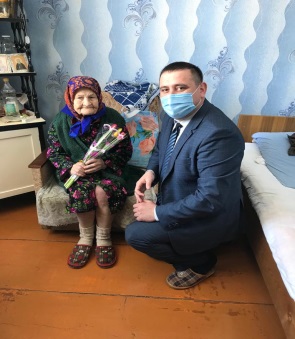 94Дмитриева Миниса Моисеевна 11.10.1930п.г.т.АксубаевоПосетил и поздравил Начальник Отдела культуры Аксубаевского МР РТ Тимирясов А.С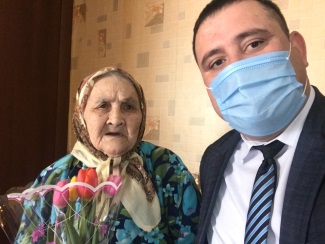 95Лизунова Мария Михайловна 03.12.1929п.г.т.АксубаевоПосетил и поздравил Начальник Отдела культуры Аксубаевского МР РТ Тимирясов А.С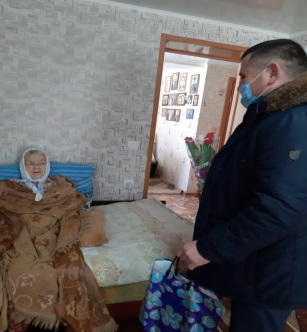 96Камалиева Шамсукамяр Исхаковна 03.01.1928с.Новое Ибрайкино Аксубаевский МР РТПоздравили  специалист  Нов.Ибрайкинского СДК Камалов Р.Р.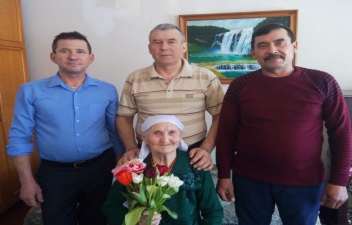 97Натиева Шамсульниса Хаметсафовна 08.09.1928 с.Старые Киязлы Аксубаевский МР РТПоздравил специалист с.Ст. Киязлинского СДК Юнусова Р.Р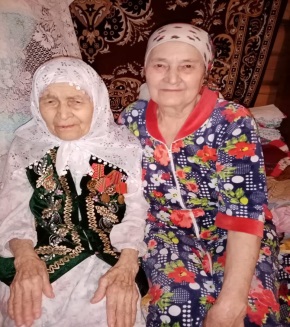 98Ерхонина Анна Туктаровна 17.11.1930д. Новая Баланда Аксубаевский МР РТПосетил глава Ст.Узеевского сельского поселения Айдова Н.В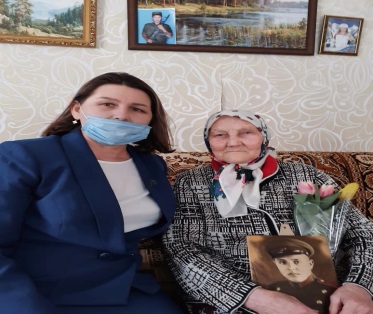 99Сидоркина Ернедей Туймуловна  02.05.1932д. Новая Баланда Аксубаевский МР РТПосетил глава Ст.Узеевского сельского поселения Айдова Н.В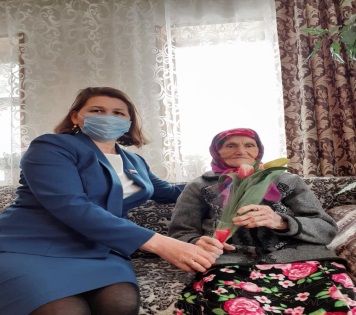 100Сагдеева Сания Багмановна  02.11.1932д.Ниж.Тат Майна Аксубаевский МР РТПосетил глава Ст.Тат.Адамского сельского поселения Хуснуллина Э.М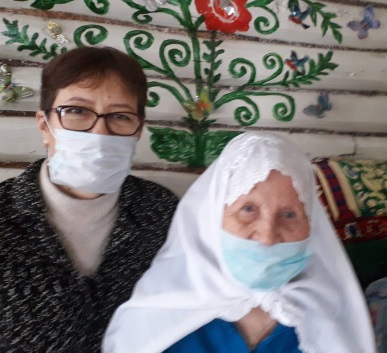 101Хаматкаримова Фаузия Хаматкаримовна 10.09.1927д.Тахтала  Аксубаевский МР РТПосетил глава Ст.Тат.Адамского сельского поселения Хуснуллина Э.М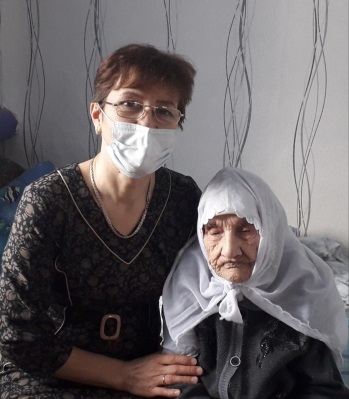 102Хамадьярова Марьям Салахутдиновна 04.02.1931д.Тахтала  Аксубаевский МР РТПосетил глава Ст.Тат.Адамского сельского поселения Хуснуллина Э.М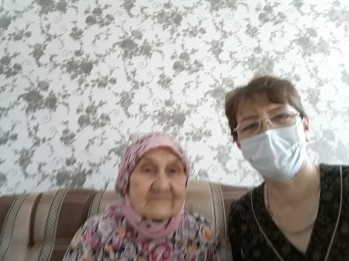 103Багаветдинова Наиля Суляймановна 28.07.1928д.Новый Тат.Адам Аксубаевский МР РТПосетил глава Ст.Тат.Адамского сельского поселения Хуснуллина Э.М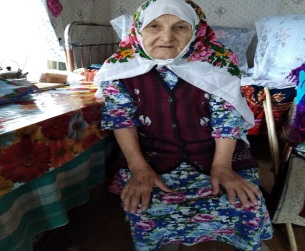 104Хуснуллина Фаима Ибрагимовна 01.11.1930д.Ниж.Тат Майна Аксубаевский МР РТПосетил глава Ст.Тат.Адамского сельского поселения Хуснуллина Э.М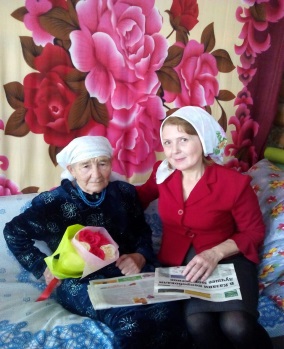 105Хасанова Фаузия Закировна 16.01.1928д.Ниж.Тат Майна Аксубаевский МР РТПосетил глава Ст.Тат.Адамского сельского поселения Хуснуллина Э.М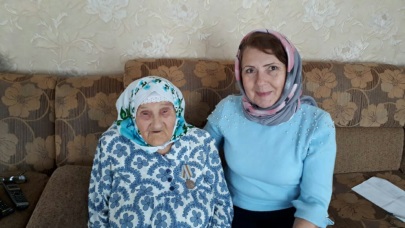 106Салахова Муневаря Гарифовна 01.02.1929д.Ст. Тат.Адам Аксубаевский МР РТПосетил глава Ст.Тат.Адамского сельского поселения Хуснуллина Э.М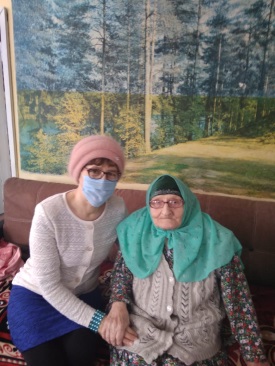 107Шарифуллина Ракия Галимзановна 07.06.1927д.Тахтала  Аксубаевский МР РТПосетил глава Ст.Тат.Адамского сельского поселения Хуснуллина Э.М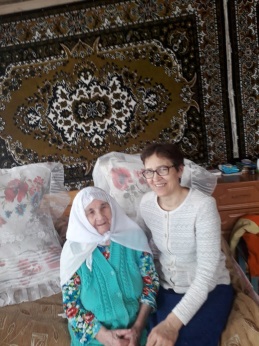 108Давлетшина Васимя Хайдарзановна  07.08.1929 пос.Индустриальный  Аксубаевский МР РТПосетил глава Новокиреметского сельского поселения Шакиров И.Р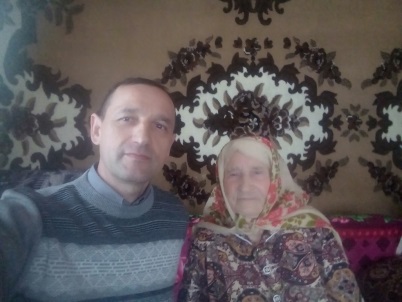 109Маняпова Минсара Минабовна  05.07.1931 с.Новая Киреметь Аксубаевский МР РТПоздравил депутат районного Совета от Новокиреметского сельского поселения Аюпов Ф.Ф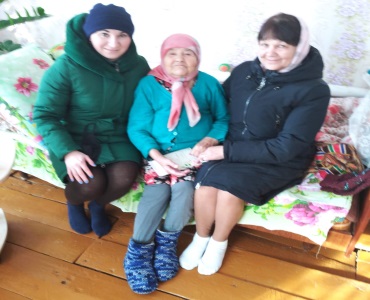 110Мусина Василя Гаязовна 15.01.1932с.Новая Киреметь Аксубаевский МР РТПоздравление от депутата районного Совета от Новокиреметского сельского поселения Аюпов Ф.Ф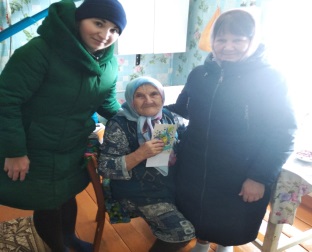 111Нурхаметова Нурлихада Закиулловна 27.12.1930с.Новая Киреметь Аксубаевский МР РТПоздравление от  депутата районного Совета от Новокиреметского сельского поселения Аюпова Ф.Ф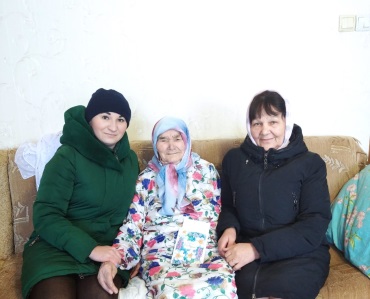 112Сабитова Зайнаб Галимзяновнас.Новая Киреметь Аксубаевский МР РТПоздравление от  депутата районного Совета от Новокиреметского сельского поселения Аюпова Ф.Ф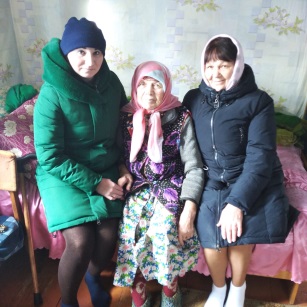 113Хайрутдинова Минсания Михмановна  25.08.1932с.Новое Демкино Аксубаевский МР РТПоздравление от  депутата районного Совета от Новокиреметского сельского поселения Аюпова Ф.Ф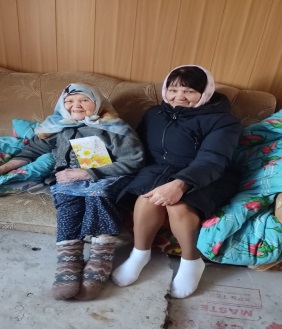 114Хамитова Фаизя Хамметовна  08.12.1930пос.Индустриальный  Аксубаевский МР РТ Посетил глава Новокиреметского сельского поселения Шакиров И.Р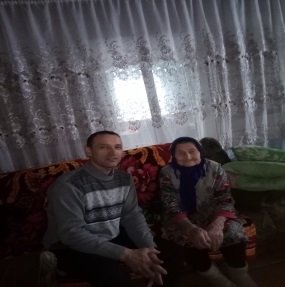 115Хисматова Раися Халиулловна 15.11.1932 с.Новое Демкино Аксубаевский МР РТПоздравление от  депутата районного Совета от Новокиреметского сельского поселения Аюпова Ф.Ф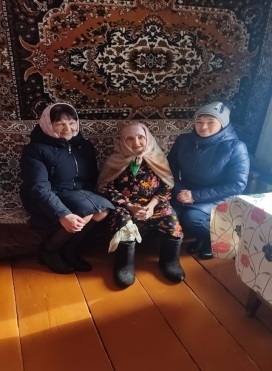 116Шафигуллина Рахима Шайхиевна 20.11.1931с.Новое Демкино Аксубаевский МР РТПоздравление от  депутата районного Совета от Новокиреметского сельского поселения Аюпова Ф.Ф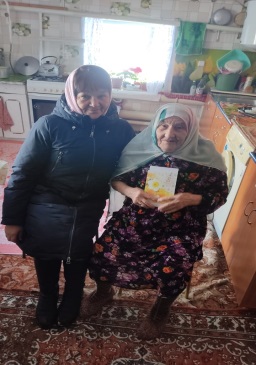 117Валиуллина Разия Минабутдиновна 15.12.1930с.Новое Демкино Аксубаевский МР РТПоздравление от  депутата районного Совета от Новокиреметского сельского поселения Аюпова Ф.Ф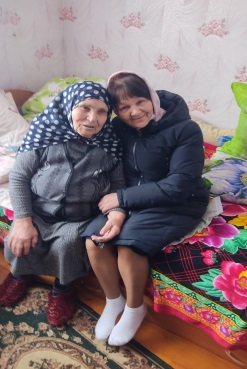 118Пискарева Галина Трофимовна 08.11.1929пгт.АксубаевоПосетил депутат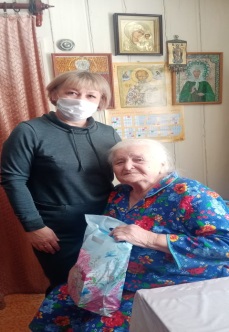 119Гафарова Зульхабиря Мазидулловна 03.01.1932пгт.АксубаевоПосетил директор гимназии Сударев А.М  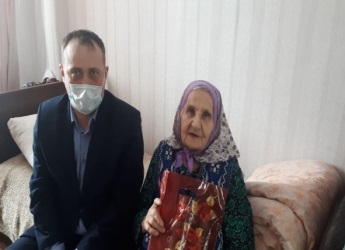 120Сотникова Елена Федоровна 08.09.1932пгт.АксубаевоПосетила директор МБОУ АСОШ № 3 Валиева З.К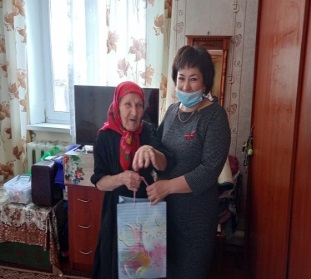 121Янилкина Ольга Николаевна 02.12.1927пгт.АксубаевоПосетил депутат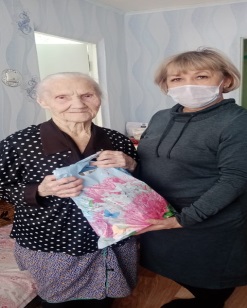 122Безрукова Валентина Александровна 18.10.1927пгт.АксубаевоПосетил депутат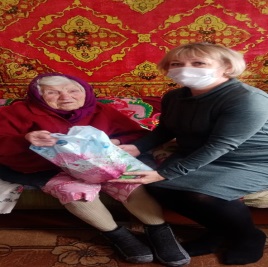 123Гатауллина Хадича Наматулловна 14.05.1925пгт.АксубаевоПосетила директор МБОУ АСОШ № 3 Валиева З.К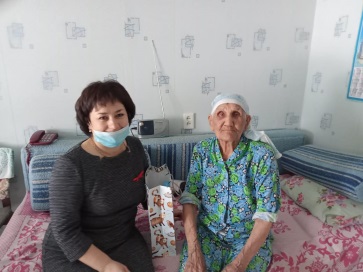 124Федотова Александра Егоровна 20.10.1931пгт.АксубаевоПосетил депутат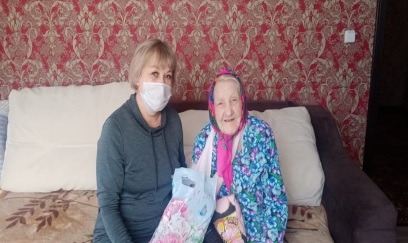 125Атряскина Ольга Сергеевна 15.11.1932пгт.АксубаевоПосетил директор гимназии Сударев А.М  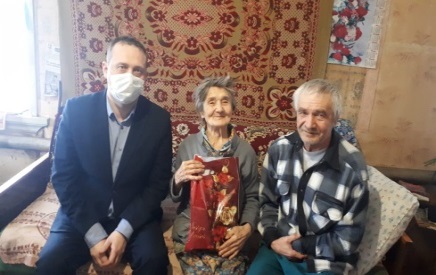 126Крайнова Валентина Сергеевна 02.11.1926пгт.АксубаевоПосетил директор гимназии Сударев А.М  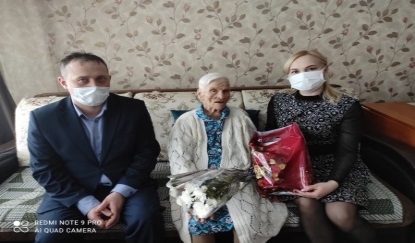 127Шаязданова Ганзямал Шарифулловна 18.05.1927пгт АксубаевоПосетила директор МБОУ АСОШ № 3 Валиева З.К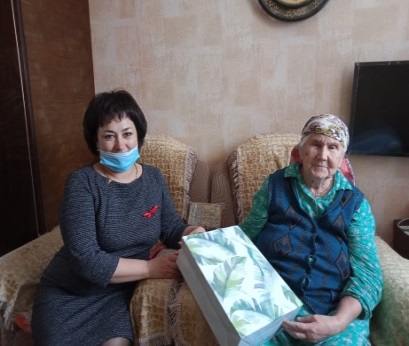 128Исанова Самига Султановна 07.09.1932пгт АксубаевоПосетила директор МБОУ АСОШ № 2Туктарова Э.Ф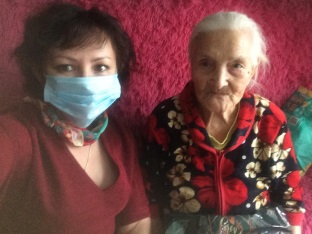 129Пименова Таисия Андреевна 19.11.1929пгт АксубаевоПосетила директор МБОУ АСОШ № 2Туктарова Э.Ф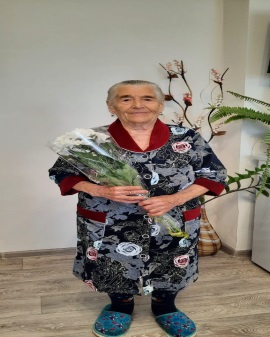 